TŘÍDNÍ SCHŮZKY PRO ZÁKONNÉ ZÁSTUPCE DĚTÍNáplň schůzek:Informování rodičů o aktuální úrovni dosažených dítětem v oblastech sledovaných pedagogickou diagnostikou s ohledem na školní zralost a připravenost. Případně řešení podnětů zákonných zástupců souvisejících s výchovně vzdělávacím působením v konkrétní třídě MŠ.TERMÍN: 31. 1. a 1. 2. 2023 Individuální pohovor je nutné předem dohodnout s učitelkou.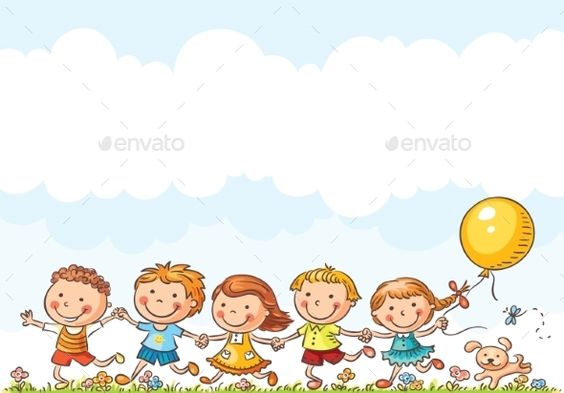 